Утверждаю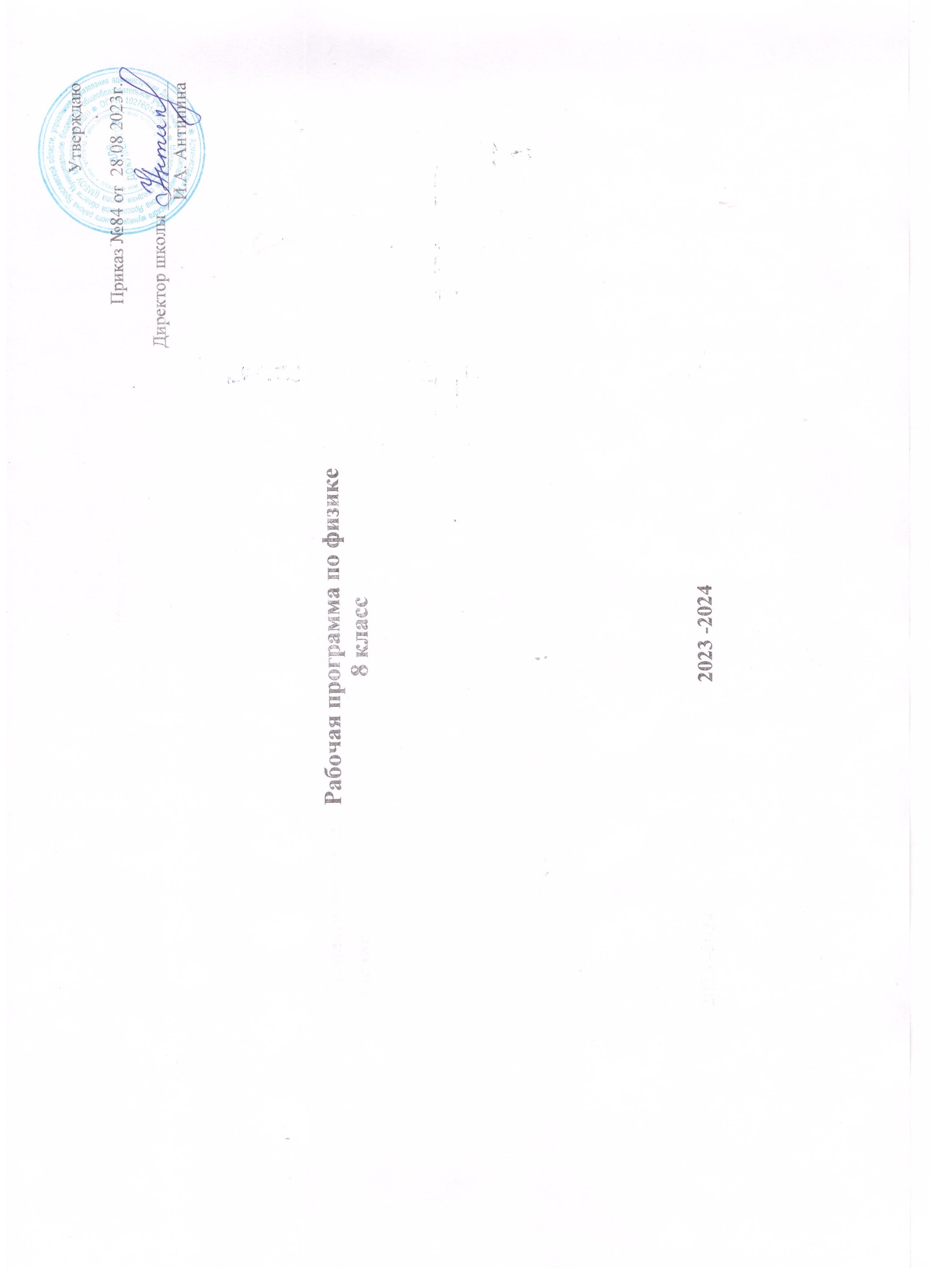 Приказ №84 от  28.08 2023г.Директор школы ______________ И.А. АнтипинаРабочая программа по физике  8 класс 2023 -2024Пояснительная записка  Программа составлена в соответствии с Федеральным компонентом государственного стандарта основного общего образования по физике (Приказ Минобразования России от 05.03.2004 №1089 «Об утверждении Федерального компонента государственных образовательных стандартов начального общего, основного общего и среднего (полного) общего образования»). Изучение физики  в основной школе направлено на достижение следующих целей1:развитие интересов и способностей учащихся на основе передачи им знаний и опыта познавательной и творческой деятельности;понимание учащимися смысла основных научных понятий и законов физики, взаимосвязи между ними;формирование у учащихся представлений о физической картине мира.Достижение этих целей обеспечивается решением следующих задач:знакомство учащихся с методом научного познания и методами исследования объектов и явлений природы;приобретение учащимися знаний о механических, тепловых, электромагнитных и квантовых явлениях, физических величинах, характеризующих эти явления;формирование у учащихся умений наблюдать природные явления и выполнять опыты, лабораторные работы и экспериментальные исследования с использованием измерительных приборов, широко применяемых в практической жизни;овладение учащимися такими общенаучными понятиями, как природное явление, эмпирически установленный факт, проблема, гипотеза, теоретический вывод, результат экспериментальной проверки;понимание учащимися отличий научных данных от непроверенной информации, ценности науки для удовлетворения бытовых, производственных и культурных потребностей человека.Рабочая программа по физике для 8 класса составлена на основе программы: Е.М.Гутник, А.В.Перышкин. Физика. 7-9 классы. - М.: Дрофа, 2008 год. Учебная программа 8 класса рассчитана на 68 часов, по 2часа в неделю.Программой предусмотрено изучение разделов:«Тепловые явления»                           -  25 часов.«Электрические явления»                  -  27 часов.«Электромагнитные явления»           -  7  часов.«Световые явления»                           -  9 часов.По программе за год учащиеся должны выполнить 4 контрольные работы и 10 лабораторных работ.Основное содержание программыТепловые явленияТепловое равновесие. Температура. Внутренняя энергия. Работа и теплопередача. Вид теплопередачи. Количество теплоты. Испарение и  конденсация. Кипение. Влажность воздуха. Плавление и кристаллизация. Закон сохранения энергии в тепловых процессах.Преобразование энергии в тепловых машинах. КПД тепловой машины. Экологические проблемы теплоэнергетики.ДемонстрацииПринцип действия термометра.Теплопроводность различных материалов.Конвекция в жидкостях и газах.Теплопередача путем излучения.Явление испарения.Постоянство температуры кипения жидкости при постоянном давлении.Понижение температуры кипения жидкости при понижении давления.Наблюдение конденсации паров воды на стакане со льдом.Лабораторные работыИсследование изменения со временем температуры остывающей воды.Изучение явления теплообмена при смешивании холодной и горячей воды.Измерение влажности воздуха.Возможные объекты экскурсий: холодильное предприятие, исследовательская лаборатория или цех по выращиванию кристаллов, инкубатор.Электрические явленияЭлектризация тел. Электрический заряд. Два вида электрических зарядов. Закон сохранения электрического заряда. Электрическое поле. Постоянный электрический ток. Сила тока. Электрическое сопротивление. Электрическое напряжение. Проводники, диэлектрики и полупроводники. Закон Ома для участка электрической цепи. Работа и мощность электрического тока. Закон Джоуля-Ленца. Правила безопасности при работе с источниками электрического тока. ДемонстрацииЭлектризация тел.Два рода электрических зарядов.Устройство и действие электроскопа.Закон сохранения электрических зарядов.Проводники и изоляторы.Источники постоянного тока.Измерение силы тока амперметром.Измерение напряжения вольтметром.Реостат и магазин сопротивлений.Свойства полупроводников.Лабораторные работыИсследование зависимости силы тока в проводнике от напряжения.Изучение последовательного соединения проводников.Изучение параллельного соединения проводников.Регулирование силы тока реостатом.Измерение электрического сопротивления проводника.Измерение мощности электрического тока.Магнитные явленияПостоянные магниты. Взаимодействие магнитов. Магнитное поле. Магнитное поле постоянного тока. Действие магнитного поля на проводник с током.Электродвигатель постоянного  тока.ДемонстрацииОпыт Эрстеда.Магнитное поле тока.Действие магнитного поля на проводник с током.Устройство электродвигателя.Лабораторные работыИзучение принципа действия электродвигателя.Световые явленияСвет – электромагнитная волна. Прямолинейное распространение света. Отражение и преломление света. Плоское зеркало. Линзы. Фокусное расстояние и оптическая сила линзы. Оптические приборы. Дисперсия света.ДемонстрацииПрямолинейное распространение света.Отражение света.Преломление света.Ход лучей в собирающей линзе.Ход лучей в рассеивающей линзе.Построение изображений с помощью линз.Принцип действия проекционного аппарата и фотоаппарата.Дисперсия белого света.Получение белого света при сложении света разных цветов.Лабораторные работыИзмерение фокусного расстояния собирающей линзы.Получение изображений с помощью собирающей линзы.Требования к уровню подготовки выпускников 8 классаВ результате изучения физики в 8 классе ученик должензнать/понимать:смысл понятий: физическое явление, физический закон, взаимодействие, электрическое поле, магнитное поле, атом;смысл физических величин: внутренняя энергия, температура, количество теплоты, влажность воздуха, электрический заряд, сила электрического тока, электрическое напряжение, электрическое сопротивление, работа и мощность электрического тока, фокусное расстояние линзы;смысл физических законов: сохранения энергии в тепловых процессах, сохранения электрического заряда, Ома для участка цепи, Джоуля-Ленца, прямолинейного распространения света, отражения и преломления света;уметь:описывать и объяснять физические явления: теплопроводность, конвекцию, излучение, испарение, конденсацию, кипение, плавление, кристаллизацию, электризацию, взаимодействие электрических зарядов, взаимодействие магнитов, действие магнитного поля на проводник с током, тепловое действие тока, отражение, преломление света;использовать физические приборы и измерительные инструменты для измерения физических величин: температуры, влажности воздуха, силы тока, напряжения, сопротивления, работы и мощности электрического тока;представлять результаты измерений с помощью таблиц, графиков и выявлять на этой основе эмпирические зависимости: температуры остывающей воды от времени, силы тока от напряжения на участке цепи, угла отражения от угла падения, угла преломления от угла падения;выражать результаты измерений и расчетов в единицах Международной системы (Си);приводить примеры практического использования физических знаний о тепловых, электрических, магнитных и световых явлениях;решать задачи на применение  физических законов: сохранения энергии в тепловых процессах, сохранения электрического заряда, Ома для участка цепи, Джоуля-Ленца, прямолинейного распространения света, отражения и преломления света;осуществлять самостоятельный поиск информации естественно-научного содержания с использованием различных источников информации (учебных текстов, справочных и научно-популярных изданий, компьютерных баз данных, ресурсов Интернета), ее обработку и представление в различных формах (словесно, с помощью рисунков и презентаций);использовать приобретенные знания и умения в практической деятельности и повседневной жизни для обеспечения безопасности в процессе жизнедеятельности.Результаты освоения курса физикиЛичностные результаты:сформирование познавательных интересов, интеллектуальных и творческих способностей учащихся;убежденность в возможности познания природы, в необходимости разумного использования достижений науки и технологий для дальнейшего развития человеческого общества, уважение к творцам науки и техники, отношение к физике как элементу общечеловеческой культуры;самостоятельность в приобретении новых знаний и практических умений;мотивация образовательной деятельности школьников на основе личностно ориентированного подхода;формирование ценностных отношений друг к другу, учителю, авторам открытий и изобретений, результатам обучения.Метапредметные результаты:овладение навыками самостоятельного приобретения новых знаний, организации учебной деятельности, постановки целей, планирования, самоконтроля и оценки результатов своей деятельности, умениями предвидеть возможные результаты своих действий;понимание различий между исходными фактами и гипотезами для их объяснения, теоретическими моделями и реальными объектами, овладение универсальными учебными действиями на примерах гипотез для объяснения известных фактов и экспериментальной проверки выдвигаемых гипотез, разработки теоретических моделей процессов или явлений;формирование умений воспринимать, перерабатывать и предъявлять информацию в словесной, образной, символической формах, анализировать и перерабатывать полученную информацию в соответствии с поставленными задачами, выделять основное содержание прочитанного текста, находить в нем ответы на поставленные вопросы и излагать его;приобретение опыта самостоятельного поиска, анализа и отбора информации с использованием различных источников и новых информационных технологий для решения поставленных задач;развитие монологической и диалогической речи, умения выражать свои мысли и способности выслушивать собеседника, понимать его точку зрения, признавать право другого человека на иное мнение;освоение приемов действий в нестандартных ситуациях, овладение эвристическими методами решения проблем;формирование умений работать в группе с выполнением различных социальных релей, представлять и отстаивать свои взгляды и убеждения, вести дискуссию.Предметные результаты:знания о природе важнейших физических явлений окружающего мира и понимание смысла физических законов, раскрывающих связь изученных явлений;умения пользоваться методами научного исследования явлений природы, проводить наблюдения, планировать и выполнять эксперименты, обрабатывать результаты измерений, представлять результаты измерений с помощью таблиц, графиков и формул, обнаруживать зависимости между физическими величинами, объяснять полученные результаты и делать выводы, оценивать границы погрешностей результатов измерений;умения применять теоретические знания по физике на практике, решать физические задачи на применение полученных знаний;умения и навыки применять полученные знания для объяснения принципов действия важнейших технических устройств, решения практических задач повседневной жизни, обеспечения безопасности своей жизни, рационального природопользования и охраны окружающей среды;формирование убеждения в закономерной связи и познаваемости явлений природы, в объективности научного знания, высокой ценности науки в развитии материальной и духовной культуры людей;развитие теоретического мышления на основе формирования умений устанавливать факты, различать причины и следствия, строить модели и выдвигать гипотезы, отыскивать и формулировать доказательства выдвинутых гипотез, выводить из экспериментальных фактов и теоретических моделей физические законы;коммуникативные умения докладывать о результатах своего исследования, участвовать в дискуссии, кратко и точно отвечать на вопросы, использовать справочную литературу и другие источники информации.Учебно-методический комплектА.В.Перышкин, Е.М.Гутник. Физика. 8 класс.  М.: Дрофа, 2011.В.И.Лукашик. Сборник задач по физике. 7-9 класс.  М.: Просвещение, 2007.Материал комплекта полностью соответствует Примерной программе по физике основного общего образования, обязательному минимуму содержания, рекомендован Министерством образования РФ.Календарно-тематическое планирование 8 класс (68 часов-2 часа в неделю)1.Тепловые явления (25 часов).2. Электрические  явления (27 часов).3. Электромагнитные  явления (7 часов).4 .Световые  явления (8 часов).№недели/ урокаДатаТема урокаЭлементы содержанияТребования к уровню подготовки обучающихсяОсновные виды деятельности ученика (на уровне учебных действий)Вид контроля,Домашнеезадание1/1Тепловое движение. Температура.Тепловое движение. Температура.Знать/понимать смысл физических величин: «темпе-ратура», «средняя скорость теплового движения»; смысл понятия «тепловое равновесие».Уметь описывать тепловое движение.Наблюдать изменение внутренней энергии тела при теплопере-даче и работе внеш-них сил. Исследовать явление теплообмена при смешивании холодной и горячей воды. Вычислять количество теплоты и удельную тепло-емкость вещества при теплопередаче.Измерять удельную теплоемкость вещества. Измерять теплоту плавления льда. Исследовать тепловые свойства парафина. Наблюдать изменения внутренней энергии воды в результате испарения. Вычислять количество теплоты в процессах теплопередачи при плавлении и кристаллизации, испарении и конденсации.Вычислять удельную теплоту плавления и парообразования вещества.Измерять влажность воздуха по точке росы.Обсуждать эколо-гические последствия применения двига-телей внутреннего сгорания, тепловых и гидроэлектростанций.Фронтальный опрос, устные ответы.§1,  вопросы после § устно. Л.№ 926.1/2Внутренняя энергия.Внутренняя энергия. Зависимость внутренней энергии от температуры, агрегатного состояния вещества и степени деформации.Знать понятие  внутренней энергии тела.Уметь описывать процесс превраще-ния энергии при взаимодействии тел.Наблюдать изменение внутренней энергии тела при теплопере-даче и работе внеш-них сил. Исследовать явление теплообмена при смешивании холодной и горячей воды. Вычислять количество теплоты и удельную тепло-емкость вещества при теплопередаче.Измерять удельную теплоемкость вещества. Измерять теплоту плавления льда. Исследовать тепловые свойства парафина. Наблюдать изменения внутренней энергии воды в результате испарения. Вычислять количество теплоты в процессах теплопередачи при плавлении и кристаллизации, испарении и конденсации.Вычислять удельную теплоту плавления и парообразования вещества.Измерять влажность воздуха по точке росы.Обсуждать эколо-гические последствия применения двига-телей внутреннего сгорания, тепловых и гидроэлектростанций.Фронтальный опрос, устные ответы.§2,  вопросы после § устно. Л.№ 923, 927.2/3Способы изменения внутренней энергии тела.Теплопередача и ее особенности.Совершение механической работы.Знать способы изменения внутренней энергии.Уметь различать способы изменения внутренней энергии, описывать процесс изменения энергии при совершении работы и теплопередаче.Наблюдать изменение внутренней энергии тела при теплопере-даче и работе внеш-них сил. Исследовать явление теплообмена при смешивании холодной и горячей воды. Вычислять количество теплоты и удельную тепло-емкость вещества при теплопередаче.Измерять удельную теплоемкость вещества. Измерять теплоту плавления льда. Исследовать тепловые свойства парафина. Наблюдать изменения внутренней энергии воды в результате испарения. Вычислять количество теплоты в процессах теплопередачи при плавлении и кристаллизации, испарении и конденсации.Вычислять удельную теплоту плавления и парообразования вещества.Измерять влажность воздуха по точке росы.Обсуждать эколо-гические последствия применения двига-телей внутреннего сгорания, тепловых и гидроэлектростанций.Фронтальный опрос, устные ответы.§3,  вопросы после § устно. Л.№ 945, 952.2/4Теплопровод-ность.Теплопроводность и ее особенности.Примеры применения теплопроводности.Знать понятие «теплопроводность» Уметь описывать и объяснять явление теплопроводности, приводить примеры практического использования материалов с плохой и хорошей теплопроводностью.Наблюдать изменение внутренней энергии тела при теплопере-даче и работе внеш-них сил. Исследовать явление теплообмена при смешивании холодной и горячей воды. Вычислять количество теплоты и удельную тепло-емкость вещества при теплопередаче.Измерять удельную теплоемкость вещества. Измерять теплоту плавления льда. Исследовать тепловые свойства парафина. Наблюдать изменения внутренней энергии воды в результате испарения. Вычислять количество теплоты в процессах теплопередачи при плавлении и кристаллизации, испарении и конденсации.Вычислять удельную теплоту плавления и парообразования вещества.Измерять влажность воздуха по точке росы.Обсуждать эколо-гические последствия применения двига-телей внутреннего сгорания, тепловых и гидроэлектростанций.Устные ответы:1.Характеристи-ка внутренней энергии.2.Способы изме-нения внут-ренней энергии.§4,  вопросы после § устно. Л.№ 961, 964, 965.3/5Конвекция.Конвекция и ее особенности. Примеры применения конвекции.Знать понятие «конвекция».Уметь описывать и объяснять явление теплопроводности, приводить примеры практического использования материалов с плохой и хорошей теплопроводностью.Наблюдать изменение внутренней энергии тела при теплопере-даче и работе внеш-них сил. Исследовать явление теплообмена при смешивании холодной и горячей воды. Вычислять количество теплоты и удельную тепло-емкость вещества при теплопередаче.Измерять удельную теплоемкость вещества. Измерять теплоту плавления льда. Исследовать тепловые свойства парафина. Наблюдать изменения внутренней энергии воды в результате испарения. Вычислять количество теплоты в процессах теплопередачи при плавлении и кристаллизации, испарении и конденсации.Вычислять удельную теплоту плавления и парообразования вещества.Измерять влажность воздуха по точке росы.Обсуждать эколо-гические последствия применения двига-телей внутреннего сгорания, тепловых и гидроэлектростанций.Устные ответы:1.Характеристи-ка внутренней энергии.2.Способы изме-нения внутрен-ней энергии.3.Теплопровод-ность.§5,  вопросы после § устно. Л.№ 972-976.3/6Излучение.Излучение и его особенности. Примеры применения излучения.Знать понятие «излучение».Уметь описывать и объяснять явление излучения.Наблюдать изменение внутренней энергии тела при теплопере-даче и работе внеш-них сил. Исследовать явление теплообмена при смешивании холодной и горячей воды. Вычислять количество теплоты и удельную тепло-емкость вещества при теплопередаче.Измерять удельную теплоемкость вещества. Измерять теплоту плавления льда. Исследовать тепловые свойства парафина. Наблюдать изменения внутренней энергии воды в результате испарения. Вычислять количество теплоты в процессах теплопередачи при плавлении и кристаллизации, испарении и конденсации.Вычислять удельную теплоту плавления и парообразования вещества.Измерять влажность воздуха по точке росы.Обсуждать эколо-гические последствия применения двига-телей внутреннего сгорания, тепловых и гидроэлектростанций.Устные ответы:1.Характеристи-ка внутренней энергии.2.Способы изме-нения внутрен-ней энергии.3.Теплопровод-ность.4.Конвекция.§6,  вопросы после § устно. Л.№ 984-987.4/7Особенности различных видов теплопередачи.  Примеры теплопередачи в природе и технике.Особенности различных видов теплопередачи. Примеры теплопередачи в природе и технике.Уметь определять, какими способами происходит теплопе-редача в различных случаях; объяснять/ предлагать способы защиты от переох-лаждения и перегре-вания в природе и технике.Наблюдать изменение внутренней энергии тела при теплопере-даче и работе внеш-них сил. Исследовать явление теплообмена при смешивании холодной и горячей воды. Вычислять количество теплоты и удельную тепло-емкость вещества при теплопередаче.Измерять удельную теплоемкость вещества. Измерять теплоту плавления льда. Исследовать тепловые свойства парафина. Наблюдать изменения внутренней энергии воды в результате испарения. Вычислять количество теплоты в процессах теплопередачи при плавлении и кристаллизации, испарении и конденсации.Вычислять удельную теплоту плавления и парообразования вещества.Измерять влажность воздуха по точке росы.Обсуждать эколо-гические последствия применения двига-телей внутреннего сгорания, тепловых и гидроэлектростанций.Физический диктант.§§ 3-6Повторить.4/8Количество теплоты. Едини-цы количества теплоты. Лабораторная работа №1. «Исследование изменения со временем тем-пературы осты-вающей воды».Количество теплоты.Единицы измерения количества теплоты. Анализ изменения со временем температуры остывающей воды.Знать понятия «количество теплоты», «единицы измерения количества теплоты».Уметь анализиро-вать изменения со временем темпера-туры остывающей воды.Наблюдать изменение внутренней энергии тела при теплопере-даче и работе внеш-них сил. Исследовать явление теплообмена при смешивании холодной и горячей воды. Вычислять количество теплоты и удельную тепло-емкость вещества при теплопередаче.Измерять удельную теплоемкость вещества. Измерять теплоту плавления льда. Исследовать тепловые свойства парафина. Наблюдать изменения внутренней энергии воды в результате испарения. Вычислять количество теплоты в процессах теплопередачи при плавлении и кристаллизации, испарении и конденсации.Вычислять удельную теплоту плавления и парообразования вещества.Измерять влажность воздуха по точке росы.Обсуждать эколо-гические последствия применения двига-телей внутреннего сгорания, тепловых и гидроэлектростанций.Лабораторная работа, правильные  прямые измерения,  ответ с единицами измерения в СИ.§7,  вопросы после § устно. Л.№ 991.5/9Удельная теплоемкость.Удельная теплоемкость. Единицы измерения удельной теплоемкости. Физический смысл удельной теплоемкости. Знать/понимать смысл понятия «удельная теплоемкость».Уметь рассчитывать количество теплоты, поглощаемое или выделяемое при изменении температуры тела.Наблюдать изменение внутренней энергии тела при теплопере-даче и работе внеш-них сил. Исследовать явление теплообмена при смешивании холодной и горячей воды. Вычислять количество теплоты и удельную тепло-емкость вещества при теплопередаче.Измерять удельную теплоемкость вещества. Измерять теплоту плавления льда. Исследовать тепловые свойства парафина. Наблюдать изменения внутренней энергии воды в результате испарения. Вычислять количество теплоты в процессах теплопередачи при плавлении и кристаллизации, испарении и конденсации.Вычислять удельную теплоту плавления и парообразования вещества.Измерять влажность воздуха по точке росы.Обсуждать эколо-гические последствия применения двига-телей внутреннего сгорания, тепловых и гидроэлектростанций.Работа с таблицами, справочным материалом.§8,  вопросы после § устно. Л.№ 996-998.5/10Расчет количества теплоты, необходимого для нагревания тела или выделяемого им при охлаждении.Формула для расчета количества теплоты.Знать понятия: количество теплоты,единицы измерения количества теплоты.Уметь: рассчитывать количество теплоты, поглощаемое или вы-деляемое при измене-нии температуры телаСамостоятельная работа по решению задач.§9,  вопросы после § устно. Л.№ 1008, 1010.6/11Лабораторная работа №2.  «Сравнение количеств теплоты при смешивании воды разной температуры».Выполняется по описанию в учебнике.Уметь использовать измерительные при-боры для расчета количества теплоты, представлять ре-зультаты измерений в виде таблиц и делать выводы.Лабораторная работа, правильные  прямые измерения,  ответ с единицами измерения в СИ.Л.№ 1111, 1024.6/12Лабораторная работа №3.«Измерение удельной теплоемкости твердого тела».Выполняется по описанию в учебнике.Уметь использовать измерительные при-боры для расчета удельной теплоем-кости, представлять результаты измере-ний в виде таблиц и делать выводы.Лабораторная работа, правильные  прямые измерения,  ответ с единицами измерения в СИ.Л.№ 1028, 1030.7/13Энергия топлива. Удельная теплота сгорания.Удельная теплота сгорания топлива, единицы измерения.Знать/понимать что такое топливо, знать виды топлива, Уметь рассчитывать количество теплоты, выделяющееся при его сгорании.Работа с таблицами, справочным материалом.Решение задач.§10,упр. 5(1-2),  вопросы после § устно.7/14Закон сохранения и превращения энергии в механических и тепловых процессах.Закон сохранения и превращения энергии в тепловых процессах.Знать формулиров-ку закона сохране-ния и превращения энергии в механи-ческих и тепловых процессах.Уметь описывать процесс изменения и превращения энер-гии в механических тепловых процессах.Физический диктант.Решение задач.§1-11,упр. 6 (1-3),  вопросы после §§ устно.8/15Контрольная работа №1. «Тепловые явления».Задачи по разделу «Тепловые явления».Контрольная работа №1 по теме «Тепловые явления».8/16Агрегатные состояния вещества. Плавление и отвердевание кристаллических тел. График плавления и отвердевания.Три состояния ве-щества, особеннос-ти внутреннего строения веществ в различных состоя-ниях, их свойства. Плавление и отвер-девание кристалли-ческих тел. Темпе-ратура плавления. График плавления и отвердевания.Знать определение плавления, отверде-вания, температуры плавления.Уметь описывать и объяснять явление плавления и кристаллизации.Фронтальный опрос, устные ответы.Работа с графиками.Решение задач на соответствие.§12-14,вопросы после §§ устно.Л. № 1065, 1067.9/17Удельная теплота плавления. Решение задач.Удельная теплота плавления. Едини-цы измерения и ее физический смысл. Формула.Знать понятие удельной теплоты плавления, физичес-кий смысл и едини-цы измерения удельной теплоты плавления.Уметь пользо-ваться таблицей  удельной теплоты плавления, сравни-вать удельную теп-лоту плавления различных веществ.Устные ответы (проверка домашнего задания):1.Характерис-тика процесса плавления.2.Характерис-тика процесса отвердевания.§15,вопросы после § устно.Л. № 1071, 1076, 1085.9/18Испарение. Поглощение энергии при испарении жидкости и выделение ее при конденсации пара.Испарение, факторы, влияющие на интенсивность испарения. Конденсация. Насыщенный и ненасыщенный пар.Знать определения испарения, конденсации.Уметь описывать и объяснять явления испарения и конден-сации, называть факторы, влияющие на скорость  этих процессов.Устные ответы (проверка д/з):1.Характеристи-ка процесса плавления.2.Характеристи-ка процесса отвердевания.3.Удельная теп-лота плавления.§16-17,упр. 9 (1-5),  вопросы после §§ устно.10/19Кипение. Удельная теплота парообразования и конденсации.Кипение. Температура кипения. Удельная теплота парообразования и конденсации.Знать определения кипения, насыщен-ного пара, темпера-туры кипения.Понимать смысл удельной теплоты парообразования.Уметь описывать и объяснять явление кипения.Устные ответы (проверка д/з):1.Характеристи-ка процесса испарения.2.Характеристи-ка процесса конденсации.§18-20,упр. 10(1, 4),  вопросы после §§ устно.10/20Решение задач.Уметь определять характер тепловых процессов по графи-ку изменения темпе-ратуры со временем, применять формулу для расчета коли-чества теплоты, необходимого для перехода вещества из одного состояния в другое.Устные ответы (проверка д/з):1.Характеристи-ка процесса испарения.2.Характеристи-ка процесса конденсации. 3.Удельная теплота парообразования и конденсации.§12-18,вопросы после §§ устно.Л. № 1121, 1123.11/21Влажность воздуха. Способы определения влажности воздуха.Влажность воздуха. Относительная и абсолютная влажность. Точка росы. Способы определения влажности воздуха.Знать/понимать понятие влажности воздуха.Уметь определять влажность воздуха при помощи психро-метра, объяснять за-висимость относи-тельной влажности от температуры.Фронтальная проверка, устные ответы.§19,вопросы после § устно.Л. № 1161, 1166.11/22Работа пара и газа при расширении. Двигатель внутреннего сгорания.Тепловые двигатели, их виды. Двигатель внутреннего сгорания и его устройство.Знать/понимать смысл понятий «дви-гатель», «тепловой двигатель».Уметь объяснить принцип действия четырехтактного дви-гателя внутреннего сгорания.Фронтальная проверка, устные ответы по теме«Тепловые явления».§21-22,вопросы после §§ устно.Задание 5.12/23Паровая турбина. КПД теплового двигателя.Турбина и ее виды.Знать различные виды тепловых ма-шин, уметь приво-дить примеры их практического использования. Знать/понимать смысл коэффициен-та полезного дейст-вия и уметь вычис-лять его.Фронтальная проверка, устные ответы по теме«Тепловые явления».§23-24,вопросы после §§ устно.Л. № 1142, 1144.12/24Решение задач. Подготовка к контрольной работе.Все понятия и формулы раздела.Уметь решать зада-чи на определение КПД с использова-нием формул меха-нической работы и теплоты сгорания топлива.Решение задач по теме «Тепловые явления».§12-24.13/25Контрольная работа №2. «Изменение агрегатных состояний вещества».Уметь решать задачи по теме «Изменение агрегатных состояний вещества».Контрольная работа по теме «Изменение агрегатных состояний вещества» в формате ГИА.№недели/ урокаДата Тема урокаЭлементы содержанияТребования к уровню подготовки обучающихсяОсновные виды деятельности ученика (на уровне учебных действий)Вид контроля,измерителиДомашнеезадание13/26Электризация тел при соприкоснове-нии. Взаимодействие заряженных тел. Два рода зарядов.Примеры электри-зации двух тел тре-нием друг о друга, при соприкоснове-нии. Два рода заря-дов. Взаимодейст-вие одноименно и разноименно заряженных тел.Знать/понимать смысл понятия «электрический заряд».Уметь описывать взаимодействие электрических зарядов.Наблюдать явления электризации тел при соприкоснове-нии. Объяснять явления электриза-ции тел и взаимо-действия электри-ческих зарядов. Ис-следовать действия электрического по-ля на тела из про-водников и ди-электриков. Соби-рать и испытывать электрическую цепь. Изготовлять и испытывать гальва-нический элемент.Измерять силу тока в электрической це-пи. Измерять напря-жение на участке цепи. Измерять электрическое сопротивление.Исследовать зави-симость силы тока в проводнике от на-пряжения на его концах. Измерять работу и мощность электрического тока.Вычислять силу тока в цепи, работу и мощность электрического тока.Объяснять явления нагревания проводников электрическим током.Знать и выполнять правила безопасности при работе с источниками постоянного тока.Работа над ошибками контрольной работы.Фронтальный опрос.§25-26, вопросы после §§ устно.Л. № 1179, 1182.14/27Электроскоп. Проводники и непроводники электричества.Устройство, прин-цип действия и на-значение электро-скопа. Примеры ве-ществ, являющихся проводниками и диэлектриками.Уметь описывать и объяснять устройство и принцип действия электроскопа.Наблюдать явления электризации тел при соприкоснове-нии. Объяснять явления электриза-ции тел и взаимо-действия электри-ческих зарядов. Ис-следовать действия электрического по-ля на тела из про-водников и ди-электриков. Соби-рать и испытывать электрическую цепь. Изготовлять и испытывать гальва-нический элемент.Измерять силу тока в электрической це-пи. Измерять напря-жение на участке цепи. Измерять электрическое сопротивление.Исследовать зави-симость силы тока в проводнике от на-пряжения на его концах. Измерять работу и мощность электрического тока.Вычислять силу тока в цепи, работу и мощность электрического тока.Объяснять явления нагревания проводников электрическим током.Знать и выполнять правила безопасности при работе с источниками постоянного тока.Решение задачна соответствие.§27, вопросы после § устно.Л. № 1173, 1174, 1187.14/28Электрическое поле.Существование электрического поля вокруг наэлектризо-ванных тел. Поле как вид материи. Направ-ление электрических сил  и изменение их модуля при измене-нии расстояния до источника поля.Знать понятие «электрическое поле», его графическое изображение.Наблюдать явления электризации тел при соприкоснове-нии. Объяснять явления электриза-ции тел и взаимо-действия электри-ческих зарядов. Ис-следовать действия электрического по-ля на тела из про-водников и ди-электриков. Соби-рать и испытывать электрическую цепь. Изготовлять и испытывать гальва-нический элемент.Измерять силу тока в электрической це-пи. Измерять напря-жение на участке цепи. Измерять электрическое сопротивление.Исследовать зави-симость силы тока в проводнике от на-пряжения на его концах. Измерять работу и мощность электрического тока.Вычислять силу тока в цепи, работу и мощность электрического тока.Объяснять явления нагревания проводников электрическим током.Знать и выполнять правила безопасности при работе с источниками постоянного тока.Тест.§28, вопросы после § устно. Л. № 1205, 1185, 1186.15/29Делимость электрического заряда. Строение атомов.Делимость электрического заряда. Электрон. Опыты Милликена и Иоффе по определению заряда электрона. Единица электрического за-ряда – кулон. Стро-ение атома. Прото-ны. Нейтроны. Стро-ение атома водорода, гелия, лития. Поло-жительные и отри-цательные ионы.Знать закон сохранения электрического заряда, строение атомов.Наблюдать явления электризации тел при соприкоснове-нии. Объяснять явления электриза-ции тел и взаимо-действия электри-ческих зарядов. Ис-следовать действия электрического по-ля на тела из про-водников и ди-электриков. Соби-рать и испытывать электрическую цепь. Изготовлять и испытывать гальва-нический элемент.Измерять силу тока в электрической це-пи. Измерять напря-жение на участке цепи. Измерять электрическое сопротивление.Исследовать зави-симость силы тока в проводнике от на-пряжения на его концах. Измерять работу и мощность электрического тока.Вычислять силу тока в цепи, работу и мощность электрического тока.Объяснять явления нагревания проводников электрическим током.Знать и выполнять правила безопасности при работе с источниками постоянного тока.Фронтальный опрос.Устные ответы:1.Электричес-кое поле.2. Проводники и непроводники электричества.§29-30,упр. 11, вопросы после §§ устно. Л. № 1218, 1222.15/30Объяснение электрических явлений.Объяснение электризации тел при соприкосно-вении, существова-ния проводников и диэлектриков, пере-дачи части электри-ческого заряда от одного тела к дру-гому, притяжения незаряженных проводящих тел к заряженному на основе знаний о строении атома.Знать/понимать строение атомов. Уметь объяснять на этой основе процесс электризации, передачи заряда.Наблюдать явления электризации тел при соприкоснове-нии. Объяснять явления электриза-ции тел и взаимо-действия электри-ческих зарядов. Ис-следовать действия электрического по-ля на тела из про-водников и ди-электриков. Соби-рать и испытывать электрическую цепь. Изготовлять и испытывать гальва-нический элемент.Измерять силу тока в электрической це-пи. Измерять напря-жение на участке цепи. Измерять электрическое сопротивление.Исследовать зави-симость силы тока в проводнике от на-пряжения на его концах. Измерять работу и мощность электрического тока.Вычислять силу тока в цепи, работу и мощность электрического тока.Объяснять явления нагревания проводников электрическим током.Знать и выполнять правила безопасности при работе с источниками постоянного тока.Фронтальный опрос.Устные ответы:1.Электричес-кое поле.2. Проводники и непроводники электричества.3.Строение атомов.§31, упр.12, вопросы после § устно..16/31Электрический ток.  Источники электрического тока.Электрический ток. Источники тока. Устройство, дейст-вие и применение гальванических эле-ментов и аккуму-ляторов. Различие между гальвани-ческим элементом и аккумулятором.Знать/понимать смысл понятий «электрический ток»,  «источники тока». Знать различные виды источников тока.Уметь описывать и объяснять принцип их действия.Наблюдать явления электризации тел при соприкоснове-нии. Объяснять явления электриза-ции тел и взаимо-действия электри-ческих зарядов. Ис-следовать действия электрического по-ля на тела из про-водников и ди-электриков. Соби-рать и испытывать электрическую цепь. Изготовлять и испытывать гальва-нический элемент.Измерять силу тока в электрической це-пи. Измерять напря-жение на участке цепи. Измерять электрическое сопротивление.Исследовать зави-симость силы тока в проводнике от на-пряжения на его концах. Измерять работу и мощность электрического тока.Вычислять силу тока в цепи, работу и мощность электрического тока.Объяснять явления нагревания проводников электрическим током.Знать и выполнять правила безопасности при работе с источниками постоянного тока.Физический диктант.§32, вопросы после § устно.Л. № 1233,1234,1239. Задание 6*.16/32Электрическая цепь и ее составные части.Элементы электрической цепи и их условные обозначения. Схемы электрических цепей.Знать/понимать правила составления электрических цепей.Уметь собирать простейшие электрические цепи по заданной схеме, уметь чертить схемы собранной электрической цепи.Составление электрических цепей.§33,упр.13, вопросы после § устно.Л. № 1242, 1243, 1245-1247, 1254.17/33Электрический ток в металлах. Действия электрического тока. Направление тока.Повторение сведе-ний о структуре металла. Природа электрического то-ка в металлах. Действия электри-ческого  тока и их практическое при-менение. Направле-ние электрического тока.Знать понятие «электрический ток в металлах».Уметь объяснять действие электрического тока и его направление.Фронтальный опрос.§34-36, вопросы после §§ устно.Л. № 1252, 1253, 1255*, 1257*.17/34Сила тока. Единицы силы тока.Сила тока. Явление магнитного взаимодействия двух параллельных проводников с током. Единица силы тока – ампер.Знать/понимать смысл величины «сила тока».Знать обозначение величины «сила тока», единицы измерения.Фронтальный опрос.§37,упр. 14 (1,2), вопросы после § устно.18/35Амперметр. Изме-рение силы тока.  Лабораторная работа №4. «Сборка элек-трической цепи и измерение силы тока в ее различ-ных участках».Назначение амперметра. Включение амперметра в цепь. Определение цены деления его шкалы.Знать правила включения в цепь амперметра, уметь измерять силу тока в цепи.Уметь определять погрешность измерений.Составление электрических цепей. Лабо-раторная работа, правильные пря-мые измерения,  ответ с едини-цами измерения в СИ.§38,упр. 15, вопросы после § устно.18/36Электрическое напряжение. Единицы напряжения. Вольтметр. Измерение напряжения.Напряжение. Единица напряжения – вольт. Назначение вольтметра. Включение вольтметра в цепь. Определение цены деления его шкалы.Знать/понимать смысл величины «напряжение»; знать правила включения в цепь вольтметра.Уметь измерять на-пряжение на участке цепи, определять по-грешность измерений.Составление электрических цепей.§39-41, упр. 16(1), подгото-виться к лаборатор-ной работе (с.172 в учебнике).19/37Электрическое сопротивление проводников. Единицы сопротивления. Лабораторная работа №5. «Измерение на-пряжения на раз-личных участках электрической цепи».Зависимость силы тока в цепи от свойств включенно-го в нее проводника (при постоянном напряжении на его концах). Электри-ческое сопротивле-ние – Ом. Объясне-ние причины сопро-тивления провод-ника.Знать/понимать смысл явления электрического сопротивления.Уметь объяснять наличие электричес-кого сопротивления проводника на осно-ве представлений о строении вещества, измерять напряжение на участке цепи, определять погреш-ность измерений.Составление электрических цепей.Лабораторная работа, правильные  прямые измерения,  ответ с единицами измерения в СИ.§43, упр. 18 (1,2),  вопросы после § устно..19/38Зависимость силы тока от напряжения. Закон Ома для участка цепи.Установление на опыте зависимости силы тока от напряжения и от сопротивления. Закон Ома для участка цепи.Знать закон Ома для участка цепи.Уметь использовать закон Ома для реше-ния задач на вычис-ление напряжения, силы тока и сопро-тивления участка цепи.Решение задач на вычисление напряжения, силы тока и сопротивления участка цепи.§§42, 44, упр. 19 (2,4), вопросы после §§ устно.20/39Расчет сопротивления  проводников. Удельное сопротивление.Установление на опыте зависимости сопротивления про-водника от его дли-ны, площади попе-речного сечения и вещества, из которого он изготовлен. Удель-ное сопротивление. Единица удельного сопротивления. Формула для расчета сопротивления проводника.Знать/понимать зависимость элект-рического сопротив-ления проводника от его длины, площади поперечного сечения и материала.Уметь описывать и объяснять причины зависимости электрического со-противления от раз-меров проводника и рода вещества.Решение задач нарасчет сопротивления  проводников.§§45, 46, упр. 20 (1,2,б), вопросы после §§ устно.20/40Реостаты. Лабораторная работа №6. «Регулирование силы тока реостатом».Назначение, устройство, действие и условное обозначение реостата.Уметь пользоваться реостатом для регулирования силы тока.Составление электрических цепей.§47, упр. 21 (1-3), упр. 20 (3), вопросы после § устно.21/41Лабораторная работа №7.«Определение сопротивления проводника при помощи амперметра и вольтметра». Решение задач.Закон Ома для участка цепи.Уметь определять сопротивление проводника, строить графики зависимос-ти силы тока от на-пряжения и на осно-ве графика опреде-лять сопротивление участка цепи.Составление электрических цепей.§47,Л. № 1323.21/42Последователь-ное соединение проводников.Цепь с последова-тельным соедине-нием проводников и ее схема. Общее сопротивление, общее напряжение  и сила тока в цепи при последователь-ном соединении проводников.Знать/понимать, что такое последова-тельное соединение проводников.Знать, как опреде-ляются сила тока, напряжение и сопро-тивление для отдельных участков и всей цепи при последовательном соединении проводников.Уметь самостоя-тельно формулиро-вать законы после-довательного соеди-нения проводников.Составление электрических цепей.Решение задач на определение силы тока, напряжения и сопротивления для отдельных участков и всей цепи при последователь-ном соединении проводников.§48, упр. 22 (1), вопросы после § устно. Л. № 1346.22/43Параллельное соединение проводников.Цепь с параллельным соединением про-водников и ее схема. Общая сила тока и напряжение в цепи с параллельным соеди-нением. Уменьшение общего сопротивле-ния цепи при парал-лельном соединении проводников в ней (на примере соеди-нения двух провод-ников с одинаковым сопротивлением). Смешанное соеди-нение проводников.Знать/понимать, что такое параллель-ное соединение проводников.Знать, как опреде-ляется сила тока, напряжение и сопро-тивление для отдельных участков и всей цепи при па-раллельном соеди-нении проводников.Уметь самостоя-тельно формулиро-вать законы парал-лельного соедине-ния проводников.Составление электрических цепей.Решение задач на определение силы тока, напряжения и сопротивления для отдельных участков и всей цепи при параллельном соединении проводников.§49, упр. 23 (2,3,5), вопросы после § устно.22/44Решение задач на закон Ома для участка цепи, последовательное и параллельное соединение проводников.Закон Ома для участка цепи, последовательное и параллельное соединение проводников.Уметь решать задачи на применение законов последовательного и параллельного соединения проводников.Решение задач на применение законов  последователь-ного  и параллельного соединения проводников.Л. № 1369, 1374,упр. 21 (4).23/45Работа электрического тока.Работа электрического тока. Единица работы тока – джоуль. Формулы взаимосвязи с другими физическими величинами.Знать/понимать смысл величины «работа электри-ческого тока».Уметь использовать формулу для расчета работы электри-ческого тока при решении задач.Решение задач на определение работы электрического тока.§50,упр. 24 (1,2), вопросы после § устно.23/46Мощность электрического тока.Мощность электрического тока. Единица мощности тока – ватт. Формулы взаимосвязи с другими физическими величинами.Знать/понимать смысл величины «мощность электри-ческого тока.Уметь использовать формулу для расчета мощности электрического тока при решении задач.Решение задач на определение мощности электрического тока.§51, упр. 25 (1,4), вопросы после § устно.24/47Лабораторная работа №8. «Измерение мощности и работы тока в электрической лампе».Измерение мощности и работы тока в электрической лампе.Уметь использовать физические приборы для измерения работы и мощности электрического тока.Лабораторная работа, пра-вильные  пря-мые измерения,  ответ с едини-цами измерения в СИ.§51(повто-рить), §52 (прочитать самостоя-тельно).Л. № 1397, 1412, 1416.24/48Нагревание проводников электрическим током. Закон Джоуля – Ленца.Причина нагре-вания проводника при протекании по нему электри-ческого тока. Закон Джоуля – Ленца. Формулы для расчета выделя-емого количества теплоты.Знать/понимать формулировку зако-на Джоуля  – Ленца.Уметь описывать и объяснять тепловое действие тока.Решение задач нанагревание проводников электрическим током, закон Джоуля – Ленца.§53, упр. 27 (1,4), вопросы после § устно.25/49Лампа накаливания. Электрические нагревательные приборы.Устройство лампы накаливания и нагревательных элементов. Решение задач на расчет работы и мощности электрического тока и применение закона Джоуля –Ленца.Уметь приводить примеры практи-ческого использо-вания теплового действия электри-ческого тока, описы-вать и объяснять преимущества и не-достатки электри-ческих нагрева-тельных приборов.Тестирование по теме «Электрические явления».§54, вопросы после § устно.Л. № 1450, 1454, задание 8*.25/50Короткое замыкание. Предохранители.Причины возник-новения короткого замыкания. Устройство и принцип действия предохранителей.Знать принцип нагревания проводников электрическим током. Закон Джоуля  – Ленца.Фронтальный опрос.§55, вопросы после § устно.Л. № 1453.26/51Повторение темы «Электрические явления».Решение задач на основополагающие вопросы темы: взаимодействие заряженных тел, изображение схем электрических цепей: на закон Ома для участка цепи, последовательное и параллельное соединение проводников, закон Джоуля  – Ленца и некоторые другие.Уметь описывать и объяснять электрические явления,  решать задачи на вычисление силы тока, напряжения, сопротивления, работы и мощности электрического тока.Решение задач на основопола-гающие вопро-сы темы: взаи-модействие за-ряженных тел, изображение схем электри-ческих цепей: на закон Ома для участка цепи, после-довательное и параллельное соединение про-водников, закон Джоуля –Ленца.Л. № 1275, 1276, 1277.26/52Контрольная работа №3. «Электричес-кие явления».Электрические явления.Уметь решать задачи на применение изученных физических законов.Контрольная работа по теме «Электрические явления» в формате ГИА.№недели/урокаДатаТема урокаЭлементы содержанияТребования к уровню подготовки обучающихсяОсновные виды деятельности ученика (на уровне учебных действий)Вид контроля,измерителиДомашнеезадание27/53Магнитное поле. Магнитное поле прямого тока. Магнитные линии.Существование магнитного поля вокруг проводника с электрическим током. Магнитное поле прямого тока. Магнитные линии магнитного поля. Направление магнитных линий и его связь с направлением тока в проводнике.Знать/понимать смысл понятия «магнитное поле».Понимать, что та-кое магнитные ли-нии и какими осо-бенностями они обладают.Экспериментально изучать явления магнитного взаимодействия тел.Изучать явления намагничивания вещества.Исследовать действие электрического тока в прямом проводнике на магнитную стрелку.Обнаруживать действие магнитного поля на проводник с током. Обнаруживать магнитное взаимодействие токов.Изучать принцип действия электродвигателя.Работа над ошибками контрольной работы.§§56,57, вопросы после §§ устно.Л. № 1458, 1459.27/54Магнитное поле катушки с током. Электромагниты.Лабораторная работа №9. «Сборка электромагнита и испытание его действия».Магнитное поле катушки с током. Способы изменения магнитного действия катушки с током (изменение числа витков катушки, силы тока в ней, помещение внутрь катушки железного сердечника).Знать/понимать, как характеристики магнитного поля зависят от силы тока в проводнике и формы проводника.Уметь объяснять устройство и принцип действия электромагнита.Экспериментально изучать явления магнитного взаимодействия тел.Изучать явления намагничивания вещества.Исследовать действие электрического тока в прямом проводнике на магнитную стрелку.Обнаруживать действие магнитного поля на проводник с током. Обнаруживать магнитное взаимодействие токов.Изучать принцип действия электродвигателя.Лабораторная работа «Сборка электромагнита и испытание его действия».§58,упр. 28 (1-3), вопросы после § устно.28/55Применение электро-магнитов.Использование электромагнитов в промышленности. Важные для  пере-носки грузов свойства электро-магнитов: возмож-ность легко менять их подъемную силу, быстро включать и выключать меха-низмы подъема. Устройство и дейст-вие электромагнит-ного реле.Знать устройство и применение электромагнитов.Экспериментально изучать явления магнитного взаимодействия тел.Изучать явления намагничивания вещества.Исследовать действие электрического тока в прямом проводнике на магнитную стрелку.Обнаруживать действие магнитного поля на проводник с током. Обнаруживать магнитное взаимодействие токов.Изучать принцип действия электродвигателя.Фронтальный опрос.§58 (повторить)задание 9 (1,2).Л. № 1465, 1469.28/56Постоянные магниты. Магнитное поле постоянных магнитов. Магнитное поле Земли.Постоянные магни-ты. Взаимодействие магнитов. Объяс-нение причин ори-ентации железных опилок в магнитном поле. Изображение магнитных полей постоянных магни-тов. Ориентация магнитных стрелок в магнитном поле Земли. Изменения магнитного поля Земли. Значение магнитного поля Земли для живых организмов.Уметь описывать и объяснять взаимо-действие постоян-ных магнитов, знать о роли магнитного поля в возникно-вении и развитии жизни на Земле.Экспериментально изучать явления магнитного взаимодействия тел.Изучать явления намагничивания вещества.Исследовать действие электрического тока в прямом проводнике на магнитную стрелку.Обнаруживать действие магнитного поля на проводник с током. Обнаруживать магнитное взаимодействие токов.Изучать принцип действия электродвигателя.Решение задач на соответствие.§§59,60,Л. № 1476, 1477, задача. Сделайте в тетради  ри-сунок, ана-логичный рисунку 60, только вмес-то полосо-вого магнита нарисуйте земной шар. Расставьте магнитные полюсы Земли и стрелок.29/57Действие маг-нитного поля на проводник с то-ком. Электричес-кий двигатель.Действие силы на проводник с током, находящийся в маг-нитном поле. Изме-нение направления этой силы при изме-нении направления тока. Вращение рамки с током в магнитном поле. Принцип работы электродвигателя. Преимущества электродвигателей.Уметь описывать и объяснять действие магнитного поля на проводник с током, понимать устройство и принцип действия электродвигателя.Фронтальный эксперимент.§61,Л. №. 1473, 1481, прочитать описание лаборатор-ной работы «Изучение электрического двигателя постоянно-го тока (на модели)».29/58Лабораторная работа №10.«Изучение электрического двигателя по-стоянного тока (на модели)». Повторение темы «Электромагнитные явления».Принцип работы электродвигателя. Преимущества электродвигателей.Уметь объяснять устройство двига-теля постоянного тока на модели.Лабораторная работа«Изучение электрического двигателя постоянного тока (на модели)».§§56-61 (повторить)Л. № 1474, 1475.30/59Устройство электроизмери-тельных приборов.Использование вра-щения рамки с то-ком в магнитном поле в устройстве электрических измерительных приборов (материал может быть рас-смотрен в процессе коллективного обсуждения задания 11 (1)).Знать/понимать неразрывность и взаимосвязанность электрического и магнитного полей.Знать устройство электроизмеритель-ных приборов.Уметь объяснять работу электроизме-рительных приборов.Тест.Л. № 1462, 1466.№недели/ урокаДатаТема урокаЭлементы содержанияТребования к уровню подготовки обучающихсяОсновные виды деятельности ученика (на уровне учебных действий)Вид контроля,измерителиДомашнеезадание30/60Источники света. Распространение света.Оптические явления. Свет – важнейший фактор жизни на Земле. Источники света. Точечный источник света и луч света. Образование тени и полутени.  Затмения как пример образования тени и полутени.Знать/понимать смысл понятий «свет», «оптические явления», «геомет-рическая оптика»; закона прямолиней-ного распростране-ния света. Иметь представление об историческом раз-витии взглядов на природу света.Уметь строить область тени и полутени.Экспериментально изучать явление отражения света.Исследовать свойства изображения в зеркале.Измерять фокусное расстояние собирающей линзы.Получать изображение с помощью собирающей линзы. Наблюдать явление дисперсии света. Фронтальный опрос.§62, упр. 29 (1), задание 12* (1,2).31/61Отражение света. Законы отражения света.Явления, наблюдае-мые при падении луча света на отра-жающие поверх-ности. Отражение света. Законы отражения света.Знать/понимать смысл закона отражения света. Уметь строить отраженный луч.Экспериментально изучать явление отражения света.Исследовать свойства изображения в зеркале.Измерять фокусное расстояние собирающей линзы.Получать изображение с помощью собирающей линзы. Наблюдать явление дисперсии света. Решение задач на соответствие.§63, упр. 30 (1-3).31/62Плоское зеркало.Плоское зеркало. Построение изображения в плоском зеркале. Особенности этого изображения.Знать, как построе-нием определяется расположение и вид изображения в плос-ком зеркале.Уметь решать графические задачи на построение в плоском зеркале.Экспериментально изучать явление отражения света.Исследовать свойства изображения в зеркале.Измерять фокусное расстояние собирающей линзы.Получать изображение с помощью собирающей линзы. Наблюдать явление дисперсии света. Фронтальный опрос.Устные ответы:1. Законы отражения света.2.Распростра-нение света.§64, вопросы после § устно.Л. № 1528, 1540, 1556.32/63Преломление света.Явление преломления света. Оптическая плотность среды. Законы преломления света.Знать/понимать смысл закона преломления света.Уметь строить преломленный луч.Экспериментально изучать явление отражения света.Исследовать свойства изображения в зеркале.Измерять фокусное расстояние собирающей линзы.Получать изображение с помощью собирающей линзы. Наблюдать явление дисперсии света. 1. Законы отра-жения света.2.Распростра-нение света.3.Плоское зеркало.§65,упр. 32 (3).Л. № 1563.32/64Линзы. Оптическая сила линзы.Собирающая и рассеивающая линзы. Фокус линзы. Фокусное расстояние. Оптическая сила линзы.Знать/понимать смысл понятий «фо-кусное расстояние линзы», «оптическая сила линзы». Знать, что такое лин-зы; давать определе-ние и изображать их.Решение задач на соответствие.§66, упр. 33 (1),вопрос № 6 на стр. . № 1612, 1615.33/65Изображения, даваемые линзой.Построение изобра-жений, даваемых линзой. Зависимость размеров и располо-жения изображения предмета в собира-ющей линзе от поло-жения предмета относительно линзы. Уметь строить изображение в тонких линзах. Уметь различать действительные и мнимые величины.Построение изображений, даваемых линзой.§67, упр. 34 (1),Л. № 1565, 1613, 1614.33/66Лабораторная работа №11.«Получение изображения при помощи линзы».Получение изображения при помощи линзы.Уметь получать раз-личные виды изобра-жений при помощи собирающей линзы, измерять фокусное расстояние собирающей линзы.Лабораторная работа«Получение изображения при помощи линзы».§§62-67 (повторить)упр. 34 (3), Л. № 1557, 1596, 1611.34/67Дисперсия света.Дисперсия света.Знать/понимать смысл явления дисперсии света.Уметь наблюдать и различать явление дисперсии.34/68Контрольная работа №4. «Световые явления».Световые явления.Уметь решать каче-ственные, расчетные и графические задачи по теме «Геомет-рическая оптика».Контрольная работа по теме «Световые явления» в формате ГИА.